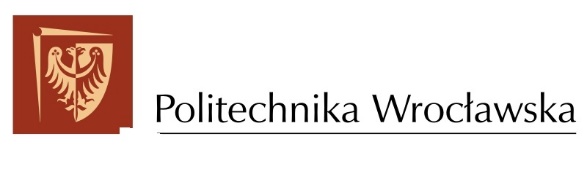 	       Uczelniana Komisja Wyborcza PROTOKÓŁ Z ZEBRANIA nauczycieli akademickich zatrudnionych na stanowisku profesora lub profesora uczelni w celu przeprowadzenia głosowania indykacyjnego na Rektora Politechniki Wrocławskiej na kadencję 2024-2028odbytego w dniu  .....................................Obecnych .......................... według listy obecności.Zebranie otworzył przedstawiciel Okręgowej Komisji Wyborczej ......................................................................................................................................................, który poinformował o celu i sposobie przeprowadzenia głosowania. 
Przedstawiciel Okręgowej Komisji Wyborczej ………………………………opieczętowane karty rozprowadził wśród zebranych (według listy obecności).Po wykorzystaniu ich przez uczestników zebrania przedstawiciele Okręgowej Komisji Wyborczej zebrali karty, które po przeliczeniu umieścili w kopercie. Na tym zebranie zakończono.Wydano za potwierdzeniem na liście obecności ..................... kart.Przedstawiciele Okręgowej Komisji Wyborczej (Zaklejona koperta zaopatrzona pieczęcią Wydziału i podpisami przedstawicieli Okręgowej Komisji Wyborczej wraz z protokołem winna być niezwłocznie przekazana do Biura Uczelnianej Komisji Wyborczej).